Муниципальное автономное общеобразовательное учреждение«Средняя общеобразовательная школа поселка Демьянка»Уватского муниципального района 	 	 	 	 	 	«УТВЕРЖДАЮ» приказ № 419/1 от 11.09.2023 года. Директор школы: __________ Кожина И.Н.                    «_____»_________________ 2023 г.Положение об учебно-консультационной группе  МАОУ «СОШ п. Демьянка» Общие положения 1.1. Учебно-консультационная группа (УКГ) общеобразовательного учреждения (в дальнейшем – учреждение) предоставляет гражданам Российской Федерации любого возраста (работающим и неработающим) реальную возможность получить основное общее и среднее общее образование, создает основу для последующего образования и самообразования, особенно выбора и освоения профессии, формирования общей культуры личности обучающегося. 1.2. Общеобразовательные программы в УКГ могут осваиваться в следующих формах очной, очно-заочной (вечерней), заочной; форме семейного образования, самообразования, экстерната. Допускается сочетание различных форм получения образования. Условия и порядок освоения общеобразовательных программ устанавливается Уставом школы. 1.3. Организация образовательного процесса в УКГ с заочной формой обучения, создаваемой в установленном порядке в МАОУ «СОШ п. Демьянка» реализует общеобразовательные программы основного общего, среднего общего образования. 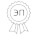 1.4. Для всех форм получения образования в рамках конкретной основной общеобразовательной программы действует ФГОС ООО, СОО. 1.5. В своей деятельности УКГ руководствуется законодательством Российской Федерации, приказами Управления по социальным вопросам Уватского муниципального района, Уставом школы. Организация деятельности 2.1. В основе образовательного процесса по заочной форме лежит самостоятельная работа обучающихся. Образовательное учреждение открывает группы с заочной формой обучения при наличии не менее 5 человек. Группы могут комплектоваться обучающимися из разных классов. При численности в группе менее 5 обучающихся освоение общеобразовательных     программ осуществляется по индивидуальным учебным планам. В этом случае количество учебных часов в неделю устанавливается из расчета одного академического часа на каждого обучающегося. График образовательного процесса разрабатывается образовательным учреждением с учетом возможностей обучающихся.            Обучающиеся, не имеющие возможности посещать занятия в образовательном учреждении, представляют выполненные самостоятельно задания в письменном виде. Задания разрабатываются педагогами образовательного учреждения по всем предметам учебного плана, сроки предоставления выполненных заданий устанавливаются в зависимости от годового календарного учебного графика, который разрабатывается образовательным учреждением и согласуется с учредителем. 2.2. В УКГ принимаются все желающие на основе личного заявления или заявления родителей  (законных представителей) несовершеннолетних, аттестата об основном общем образовании (свидетельства о неполном среднем образовании) или сведений о промежуточной аттестации из общеобразовательных учреждений начального или среднего профессионального образования с указанием количества часов, прослушанных по общеобразовательным предметам. Лица, не имеющие указанных документов, могут быть приняты по их заявлению на основании аттестации, проведенной учителями школы. Лица, перешедшие из других общеобразовательных учреждений, могут приниматься   в соответствующий класс в течение учебного года с учетом   пройденного ими программного материала. 2.3. Возраст, с которого допускается прием обучающихся, определяется Уставом школы. Предельный возраст получения основного общего и среднего общего образования не ограничивается. 2.4. Контингент обучающихся в УКГ определяется дважды в год на начало каждого учебного полугодия и утверждается приказом по школе. Образовательный процесс 3.1. УКГ осуществляет образовательный процесс в соответствии с уровнями общеобразовательных программ двух ступеней образования: – основное общее образование (нормативный срок освоения 5 лет); – среднее общее образование (нормативный срок освоения 3 года). Для некоторых категорий обучающихся нормативные сроки освоения общеобразовательных программ основного общего образования могут быть увеличены или сокращены в соответствии с Федеральным законом Российской Федерации «Об образовании в РФ». 3.2. Содержание общего образования определяется общеобразовательными программами, учитывающими возрастные особенности обучающихся, их жизненный и производственный опыт, направленность интересов и планов, связанных с дальнейшим получением профессионального образования, разрабатываемыми и реализуемыми учреждением самостоятельно с учетом ФГОС ООО, СОО. 3.3. Язык, на котором ведется обучение в УКГ – русский. Во всех имеющихся государственную аккредитацию учреждениях изучение русского языка как государственного языка Российской Федерации является обязательным и регламентируется ФГОС ООО, СОО. 3.4. УКГ самостоятельно в выборе форм, средств и методов обучения, режима работы в пределах, определяемых Федеральным законом Российской Федерации «Об образовании в РФ» и Уставом школы. 3.5. Организация образовательного процесса в УКГ регламентируется учебным планом,  расписанием занятий, разрабатываемыми и утверждаемыми школой. Образовательное учреждение самостоятельно принимает решение о содержании учебного материала для самостоятельного освоения обучающимися, о содержании, формах и количестве контрольных мероприятий по всем предметам учебного плана (но не более 4 по каждому учебному предмету в течение года).  3.6. Школа самостоятельна в определении годового календарного учебного графика УКГ. Учебный год, как правило, начинается с 1 сентября. Продолжительность учебного года – 34 недели. Продолжительность каникул устанавливается в течение учебного года не менее 30 календарных дней, летних – не менее 10 недель. 3.7. Школа самостоятельна в выборе системы оценок, порядка и периодичности промежуточной аттестации обучающихся УКГ. Участники образовательного процесса 4.1. Участниками образовательного процесса в УКГ являются обучающиеся, педагогические работники, родители (законные представители) несовершеннолетних обучающихся. 4.2. Права и обязанности обучающихся в учреждении, родителей (законных представителей) несовершеннолетних обучающихся определяется законодательством Российской Федерации, Уставом школы и иными, предусмотрительными уставом, локальными актами.  	4.3. 	Обучающиеся имеют право: 4.3.1. на получение бесплатного основного общего и среднего общего образования в соответствии с едиными ФГОС ООО, СОО, если образование данного уровня они получают впервые; 4.3.2. на получение дополнительных (в том числе платных) образовательных услуг на договорной основе. 4.4. В случае прекращения деятельности УКГ или его ликвидации, осуществляемых, как правило, по окончании учебного года школа берет на себя ответственность за перевод обучающихся в другие образовательные учреждения  соответствующего вида с их согласия, а также с согласия родителей (законных представителей) несовершеннолетних. 4.5. Обучающиеся на ступени основного общего образования, освоившие программу учебного года в полном объеме, переводятся в следующий класс. Обучающиеся, имеющиеся по итогам учебного год академическую задолженность по одному предмету, переводятся в следующий класс условно по решению педсовета школы. 4.6. Обучающиеся на ступени основного общего образования, не освоившие программу учебного года и имеющие академическую задолженность по двум предметам, с их согласия, а также по усмотрению родителей (законных представителей) несовершеннолетних оставляются на повторное обучение. 4.7. Обучающиеся не освоившие общеобразовательную программу предыдущего уровня, не допускаются к обучению на следующей ступени общего образования. 4.8. Освоение программ основного общего и среднего общего образования завершается обязательной государственной (итоговой) аттестацией выпускников. Государственная итоговая аттестация выпускников УКГ осуществляется в соответствии с Положением об итоговой аттестации выпускников государственных, муниципальных и негосударственных образовательных учреждений Российской Федерации, утверждаемым Министерством образования Российской Федерации. Выпускникам УКГ после прохождения ими государственной (итоговой) аттестации выдается документ государственного образца о соответствующем образовании. 4.9. Лицам, не завершившим образование данного уровня, выдается справка установленного образца. 4.10. Обучающиеся в УКГ обязаны выполнять его устав, добросовестно учиться, бережно относится к имуществу, уважать честь и достоинство других обучающихся и работников, выполнять требования учителей. Дисциплина в УКГ поддерживается на основе уважения человеческого достоинства обучающихся.  4.11. За совершение противоправных действий, грубые и неоднократные нарушения Устава школы по ходатайству педсовета, решению учредительного Совета школы допускается исключение обучающихся, достигших 14 лет, в порядке, установленном Федеральным законом Российской Федерации «Об образовании в РФ». 4.12. Родители (законные представители) несовершеннолетних обучающихся до получения последними основного общего образования имеют право выбирать форму обучения, защищать законные права и интересы ребенка, знакомится с ходом и содержанием образовательного процесса, принимать участие в управлении школы. 